  Siglo XVIII  Tiempo de la ilustración. Hombre busca luz       El siglo que sigue a los monarcas absolutistas tipo Luis XIV de Francia, el estúpido y engolado Rey sol, invita a los intelectuales a buscar la luz , las luces, en la instrucción ambiciosa y nunca satisfecha del todo. El aliento de nueva aristocracia cultural se desarrolla por todos los países de Europa y se expande el afán ambicioso a los centros cultos de América e incuso de Africa    El emblema va a ser una Enciclopedia, o publicación sistemática, circular e interminable. Empezó en Inglaterra con Efraim Chambers y se hizo realidad luminosa en Francia con la Enciclopedia de las Ciencias, artes y oficios, iniciada por Diderot y D´Alembert, que invitaron a todos los intelectuales que se sometieran a tres principios:  escribir con libertad de intelectuales considerando sólo la razón y nada de religión; usando la opinión libre y no la tradición; y con el compromiso de tratar de todas las ciencias y todas verdades sin ninguna limitación.     La cultura ilustrada se inicia al final del siglo anterior con Bossuet y Fenelon. Va abarcando a los escritores enciclopedistas, como Voltaire, Montesquieu o Rousseau. No agotaron todos los que esperaban, pues hubo filósofos libres como Locke y Hume, economistas utópicos como Adam Smith, científicos como Newton, Leibnitz y Benjamín Franklin que siguieron sus propios caminos y publicaciones. Y hasta hobo personajes liberales, incluso  sanguinarios y revolucionarios como  Robespierre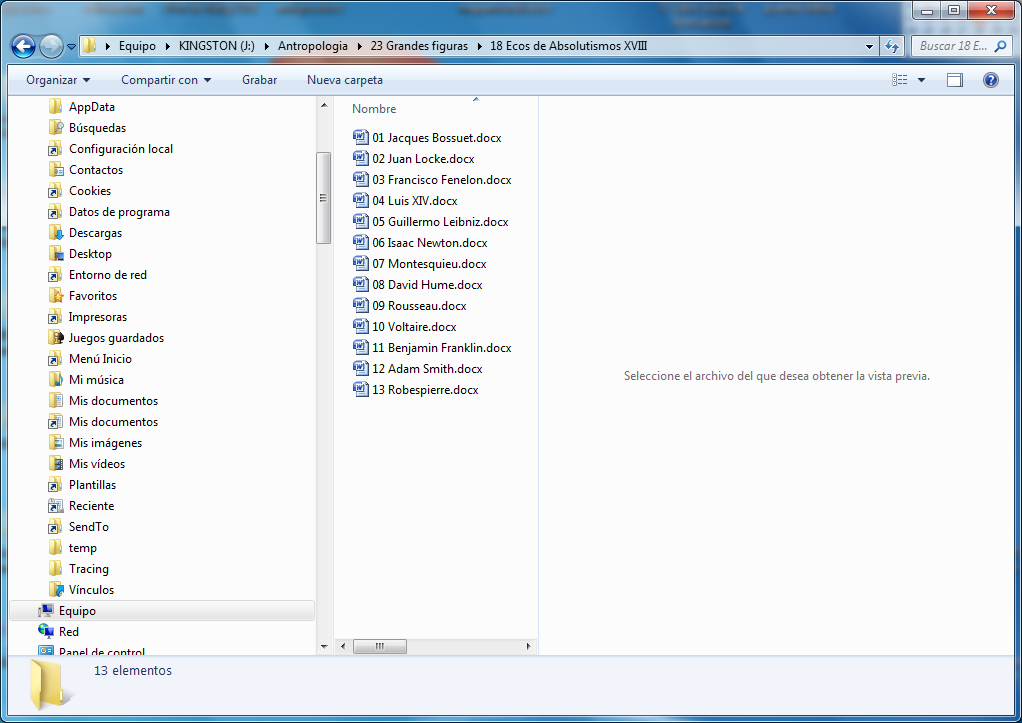 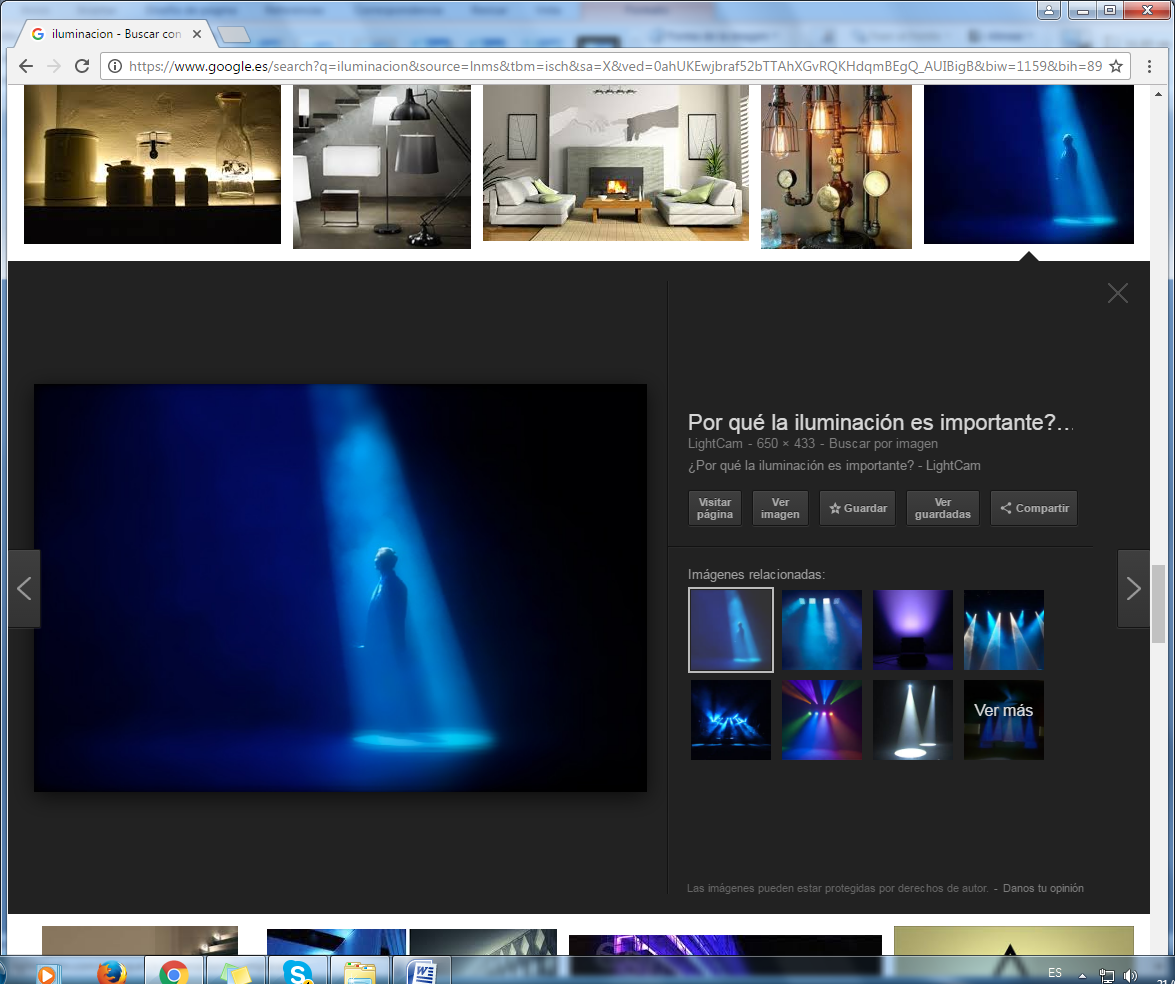    El llamado siglo de las luchas fue más un ideal prerrománticos que un proyecto con sentido común. Sus actitudes y sus escritos se hicieron famosos por su audacia y su afán de romper con todo lo tradicional, que por su espíritu creativo, del que realmente carecieron a pesar de su originalidad. No todos los inventos nuevos son creativos. Siglo XVIII conoció personajes y hechos originalesFase final del Barroco y el Clasicismo heredados del siglo XVIIRococó: evolución del Barroco, en la que surgen formas nuevas de gran originalidad que se desvían completamente del canon clásico renacentista. Se caracteriza por una decoración profusa, con abundancia de curvas.Neoclasicismo: reacción racionalista contra el rococó, que pretende volver a los orígenes más puros del clasicismo grecorromano y renacentista.Prerromanticismo: aparecen los primeros edificios neogóticos y se popularizan los jardines evocadores de la Edad Media, con falsas ruinas,...En la música: Barroco tardío (1700-1750): destacan Vivaldi, Handel y Bach. La orquestación crece en complejidad. El arte del contrapunto alcanza su máxima expresión con Bach. La ópera se populariza por toda Europa.Clasicismo (1750-1820): destacan Mozart, Haydn, y Beethoven. Se retorna a una música más sencilla, de estilo galante.En la literatura: Literatura augusta en el Reino Unido. Aparecen las primeras novelas modernas en inglés.Prerromanticismo: Horace Walpole publica la primera novela gótica en 1764; Inglaterra se aficiona a los temas exóticos y medievales. En Alemania, Goethe y Schiller propugnan el Sturm und Drang, verdadera fundación de la literatura alemana. Laurence Sterne, Rousseau y Diderot comienzan a prestar atención al sentimentalismo en literatura. En la década de 1790, Chateaubriand reacciona contra la literatura volteriana.Cultura y sociedadComienzan a excavarse las antiguas ruinas de Pompeya (descubiertas en 1748)La ilustración y el enciclopedismo muestran su confianza en la razón y la idea de progreso, y el deseo de reorganizar la sociedad a través de ellas.Kant escribe Crítica de la Razón Pura.Adam Smith sienta las bases del capitalismo en La Riqueza de las Naciones.La Revolución francesa abolió las diferencias de clase y proclama la igualdad de los hombres.La burguesía se jacta de la primacía social; se afianza su poder.Aparece la clase media en Inglaterra. Y más tarde en Francia y en CentroeuropaEl ateísmo alcanza visibilidad pública. Filósofos como D'Holbach, David Hume o Marqués de Sade reivindican su ateísmo.Debilitamiento político de la Iglesia Católica: regalismo, separación de Iglesia y estado, descrédito de la Inquisición, invasión de los Estados Papales por parte de Francia y posterior cautiverio de Pío VII.Primeras declaraciones de derechos: Declaración de Independencia (1776) y Declaración de los Derechos del Hombre y del Ciudadano (1789).Primeros movimientos feministas (Olympe de Gouges, Mary Wollstonecraft, etc.)Ciencias naturalesAntonio de Ulloa, explorador y científico españolAlessandro Volta, físico italianoGeorges-Louis Le Sage, físico e ingeniero francés.Conde de Buffon, naturalista francésJean-Baptiste Lamarck, naturalista francésEdmund Halley, astrónomo inglésGiuseppe Piazzi, astrónomo italianoClaude Louis Berthollet, químico francésAntoine Lavoisier, químico francés, padre de la QuímicaIngenieríaJames Watt, ingeniero escocés, padre de la Revolución industrial.John Kay, ingeniero inglésBenjamin Huntsman, ingeniero inglés, padre del acero modernoDaniel Gabriel Fahrenheit, ingeniero y físico alemánFilósofosImmanuel Kant, filósofo alemánJeremy Bentham, filósofo inglésGeorge Berkeley, filósofo irlandésHenri de Saint-Simon, filósofo francésJean-Jacques Rousseau, filósofo y escritor francésDenis Diderot, escritor, filósofo y enciclopedista francésDavid Hume, filósofo escocésJohann Gottfried Herder, filósofo alemánJohn Locke, filósofo inglésCiencias socialesbritánicoEdmund Burke, pensador político británicoThomas Paine, político y publicista anglo-estadounidenseThomas Jefferson, político estadounidense, padre de la primera declaración de derechos humanosÉtienne Bonnot de Condillac, economista y fílósofo francésLord Shaftesbury, político y escritor inglésMúsicos excelentes                      Wolfgang Amadeus Mozart.Antonio Stradivari (1644 - 1737): Instrumentista italiano.Antonio Vivaldi (1678 - 1741): Compositor y músico veneciano.Carl Philipp Emanuel Bach (1714 - 1788): Compositor y músico alemán.Georg Friedrich Händel (1685 - 1759): Compositor inglés de origen alemán.Johann Sebastian Bach (1685 - 1750): Compositor, organista y violinista alemán.Joseph Haydn (1732 - 1809): Compositor austríaco.Ludwig van Beethoven (1770 - 1827): Compositor, director de orquesta  alemán.Artes plásticas            Francisco de Goya.Anton Raphael Mengs (1728 - 1779): Pintor checo.Antonio Canova (1757 - 1822): Escultor italiano.Giovanni Battista Tiepolo (1696 - 1770): Pintor italiano.Literatura            Friedrich Schiller.Daniel Defoe (1659/1661 - 1731): Poeta, escritor y periodista británico.Diego de Torres Villarroel (1694 - 1770): Escritor, matemático, poeta, dramaturgo y médico español.François-René de Chateaubriand (1768 - 1848): Escritor, político y diplomático Friedrich Schiller (1759 - 1805): Escritor, poeta,  filósofo alemán.Gaspar Melchor de Jovellanos (1744 - 1811): Escritor, jurista y político.Jonathan Swift (1667 - 1745): Escritor irlandés.Leandro Fernández de Moratín (1760 - 1828): Dramaturgo y poeta español.Walter Scott (1771 - 1832): Escritor británico.LOS 25  GRANDES ESCRITORES DE ESTE SIGLO FUERONhttp://www.raicesdeeuropa.com/grandes-obras-de-escritores-nacidos-durante-los-siglos-xvii-y-xviii/LESAGE, Alain-René (1668 – 1747). Estudió la literatura española y se ganó la vida con traducciones y adaptaciones de obras españolas. En 1700 publicó la colección Théâtre espagnol, con refundiciones de Rojas, Calderón.El retrato de Gil Blas está considerada una obra maestra del realismo de transición entre los siglos XVIII y XIX.
– “Gil Blas de Santillana”.RICHARSON, Samuel (1679 – 1761). Escritor inglés redactó una obra que pronto adquirió dimensiones más amplias de las inicialmente previstas y se convirtió en la primera parte de Pamela o la virtud recompensada.  Decidió escribir una segunda novela, del mismo género, que fue también un éxito .
– “Clarissa Harlowe (Clarisa) “.
– “Pamela“.
– “Essay on Criticism (Ensayos morales)”.
– “The Dunciad (La dunciada)”.MARIVAUX, Pierre De (1688 –1763). Marivaux provenía de una familia originaria de Normandía, que había suministrado a varios senadores en el parlamento de la provincia. Marivaux concibe, estrena y publica una de sus obras más significativas, la cual sirvió de inspiración a una generación de teatristas ya muy avanzado el siglo XIX.
-“Le jeu de l’amour et du hasard (El juego del amor y del azar)”.
-“Les fausses confidences (Las falsas confidencias)”.GOTTSCHED, Johann Christoph  (1700 – 1766). Gottsched era un literato alemán que quiso ser el dictador literario de su época. Como crítico, insistió en que la literatura germana debía subordinarse a las reglas del clasicismo francés. Enunció reglas bajo las cuales las obras debían escribirse, aboliendo la extravagancia y la bufonería superficial, en obras que debían ser serias y moralizantes.
– “Die deutsche Schaubühne (Escena alemana)”.
– “Versuch einer kritischen Dichtkunst der Deutschen (Ensayo sobre crítica poética)”.GOLDONI, Carlo (1707 – 1793). Autor teatral italiano, considerado como el fundador de la comedia moderna italiana. En alguna de sus obras retuvo personajes enmascarados de la Comedia dell’Arte .Describe personajes y las circunstancias que rodean la acción, con personajes realistas. Escribió unas 150 y en 1770 escribió una comedia en francés.
– “Commedie”.LEPRINCE DE BEAUMONT, Jeanne-Marie: (1711 – 1780). Aristócrata francesa quiso dar a su historia: una ácida crítica a la sociedad en que las mujeres que eran obligadas a casarse por conveniencia, siendo algunos de aquellos maridos peores que su Bestia. Eliminando todos los personajes secundarios, adaptó o readaptó la historia bajo los simples arquetipos del cuento de hadas.
– “La belle et la bête (La bella y la bestia)”.WALPOLE, Horace (1717 – 1797). Nació en Londres, el hijo más joven de Primer ministro británico.En 1764, publicó Novela gótica, fijando una tendencia literaria de ir con la arquitectura. Sus memorias de la escena social y política georgiana, aunque predispuestas pesadamente, son una fuente primaria útil para los historiadores.
– “The Castle of Otranto (El castillo de Otranto)”.SMOLLETT, Tobias  (1721 – 1771). Nació el en Cardross condado de Dumbarton. Su carrera literaria se inicia con una obra de teatro histórica y sátiras políticas.Su primera novela, ”Aventuras de Roderick Random“ la que le dio popularidad ofrece una visión de la vida en la Marina británica, donde destacan el vicio y la brutalidad de una forma realista, pero con un tono satírico que disminuye en cierta medida la fuerza de la denuncia.
– “Humphrey Clinker “.KLOPSTOCK, Friedrich Gottlieb (1724-1803). Poeta alemán famoso por su poema Der Messias
Aún en la escuela, bosquejó ya el plan de Der Messias, sobre el cual principalmente descansa su fama Al dejar la escuela entregó una notable “oración de despedida” sobre poesía épica.. En Leipzig también escribió varias odas, la más conocida de las cuales es ”Meine Freunde”.
– “Odas”.GOLDSMITH, Oliver (1728 – 1774). Oliver escritor y médico irlandés conocido sobre todo por su novela ”El vicario de Wakefield (The Vicar of Wakefield)”, su poema pastoral” La aldea abandonada (The Deserted Village)” (escrita en memoria de su hermano). También se cree que escribió el cuento clásico para niños “The History of Little Goody Two Shoes”
– “The Vicar of Wakefield (El vicario de Wakefield)”PARINI, Giuseppe (1729 – 1799). Nacido en Milán fue un poeta italiano que comenzó sus estudios bajo la tutela de su párroco. En su honor, el municipio de Bosisio cambió su nombre a ParinI.Con el siglo murió un poeta de verdad, , que en sus setenta años de vida austera y respetada fue sacerdote, profesor, poeta, y sacó a la literatura italiana de aquel círculo perpetuo de formas almibaradas o harto enfáticas en que se movía y entre las cuales triunfaba y formaba escuela el hoy.
– “Odi (Odas)”.BEAUMARCHAIS, Caron De (1732 – 1799). Durante la época clásica, a mediados del siglo XVIII, se desarrolló en Nápoles un subgénero de la ópera, de carácter jocoso y ritmo acelerado: la ópera buffa.
Pero las dos óperas buffas más famosas, y acaso las dos mejores, tienen como protagonista a un mismo personaje: Fígaro.
– “El teatro francés comprendido en el período que va desde Corne barbier de Séville (El barbero de Sevilla)”
– “Le mariage de Figaro (Las bodas de Fígaro)”.WIELAND, Christoph Martin (1733 – 1813). Nace  en Oberholzheim (Alemania). Su obra más importante es la novela “Geschichte des Agathon”, marca una época en el desarrollo de la novela psicológica europea. Wieland tuvo una gran influencia en la literatura alemana de su época. La cualidad que distingue su obra es un estilo fluido y ligero, una combinación de frivolidad y profundidad poética.
– “Die Abderiden (Historia de los Abderitanos)”.GARCÍA DE LA HUERTA, Vicente (1734 – 1787). Nació en Zafra, de padres que poseían una cierta nobleza. Las tragedias forman la parte más importante de  producción dramática Estrena en Madrid  “Raquel”. Es la primera de las tragedias salidas de su pluma, aparece en el momento de consolidación de la tragedia neoclásica española como género. Es una de las obras que contribuye decisivamente a esa consolidación.
– “Raquel“.CLAUDIUS, Matthias  (1740 – 1815). Mathias Claudius recupera la poesía natural e instintiva.Sus textos están influidos por la canción popular.A causa del tono simple y popular de sus versos fue frecuentemente rechazado. Más tarde publica su propia material bajo el sobrenombre el mensajero de Wandsbeck. Otro pseudónimo usado por él para la publicación de sus poemas y reflexiones, fue el de Asmus.
– “Der Wandsbecker Bote (El mensajero de Wandsbeck)”.CADALSO, José (1741-1782) Fue un literato y militar español.
La vida de José Cadalso se conoce no ya únicamente a través de documentos y testimonios de sus contemporáneos, sino, por la visión que él mismo nos ofrece en su Memorias, de los acontecimientos más particulares de su vida y de las cartas conservadas .
– “Cartas marruecas”.
– “Noches lúgubres“.HERDER, Johann Gottfried Von (1744 – 1803). Fue un filósofo, teólogo y crítico literario cuyos escritos contribuyeron a la aparición del romanticismo alemán,la vertiente alemana del Prerromanticismo europeo, inspiró a muchos escritores. Su concepción de la historia es optimista, a pesar del elemento nostálgico, porque cree que la humanidad se superará a sí misma.
– “Von deutscher Art und Kunst“.GOETHE, Johann Wolfgang (1749 – 1832). Es  escritor importante de la Literatura alemana y uno de los más representativos del mundo. Goethe cultivó gran variedad de géneros en los que funde la serenidad y claridad propia del clasicismo y la grandeza y la pasión romántica, movimiento que, por otra parte, criticó con dureza.
– “Fausto”.SHERIDAN, Richard Binsley (1751 – 1816). Político y dramaturgo británico, cuyas obras son un magnífico ejemplo de la comedia de costumbres del siglo XVIII. Nació en Dublín y estudió en la Universidad de Oxford.  “La escuela del escándalo” está considerada como su obra maestra: una sucesión de escenas rápidas, chismosas y brillantes, que exponen las debilidades de la época a través de las acciones de sus personajes vigorosamente construidos.
– “The Rivals (Los rivales)”.
– “The School For Scandal (La escuela del escándalo)”.FLORIAN, Jean-Pierre Claris De (1755 – 1794). Escritor francés,su tío Voltaire le hizo leer a los diez años las Fábulas de Jean de La Fontaine, con lo que el joven se aficionó a la literatura. Destacó con sus Fábulas, 1792, algunas de las cuales se inspiran en las de Tomás de Iriarte,. Fue elegido miembro de la academia francesa en 1788. Se mezcló con la Revolución francesa, cuyos principios apoyó, pero fue detenido cómo sospechoso.
– “Fables (Fábulas)”.SCHILLER, Johann C. Friedrich Von (1759  – 1805). Fue un poeta, dramaturgo, filósofo e historiador alemán. Sus baladas se cuentan entre los poemas más famosos. En noviembre de 1802 el Duque de Weimar lo ennobleció al permitirle usar la partícula von antes de su apellido (de, que sólo en Alemania significa nobleza,) y se le permitió llamarse a partir de ese momento Friedrich von Schiller.
– ”Wilhelm Tell (Guillermo Tell)”.
– “Maria Stuart (María Estuardo)”.
– “Die Jungfrau von Orleans (La doncella de Orleans)”.FERNÁNDEZ DE MORATÍN, Leandro: (1760 – 1828). Fue el más relevante autor de teatro del siglo XVIII español.Pertenece a la literatura del siglo XVIII, es decir, que pertenece al movimiento ideológico del neoclasicismo.
– “El sí de las niñas”.
– “La comedia nueva o el café”.RICHTER, Jean Paul Friedrich (1763 – 1825). Más conocido como Jean Paul, fue un escritor alemán. La modificación que hizo a su nombre se debió a la fascinación que sintió por Jean-Jacques Rousseau. Produjo una imponente cantidad de obras literarias:”
– “Sibenkäs”.
– “Voyages autour ma chambre (Viaje alrededor de mi alcoba)”.CONSTANT, Benjamin (1767–1830). Escritor y político francés Su dedicación a la política comenzó durante el periodo de la Revolución francesa, y convertirse en un decidido defensor de las ideas liberales.La influencia de las tesis de Constant empezó a ocupar un lugar en la historia constitucional en distintos países. Así en Portugal), Brasil y Cerdeña los nuevos textos fundamentales recogieron con variantes la teoría de Constant.Literariamente, su gran obra:
– “Adolphe (Adolfo)” referente del amor romántico para toda la generación posterior.EDGEWORTH, Maria (1767 – 1849). Nació en Black Bourton, Oxfordshire, siendo la segunda hija de Richard  escritora angloirlandesa, Maria Edgeworth es conocida por sus cuentos, relatos y ensayos, normalmente dedicados a reclamar un mejor trato por parte de las clases altas hacia sus trabajadores.
Su labor con las clases desfavorecidas de Irlanda fue muy apreciada
–  “El castillo de Rackrent” supuso una clara denuncia contra la injusticia .
–  “Rackrent”.CHATEAUBRIAND, François-René (1768 – 1848). Escritor y político francés, pionero del romanticismo, muy conocido por su autobiografía y la novela. Nació en Saint-Malo, Bretaña, estuvo en París durante los primeros años de la Revolución Francesa.
La revolución literaria que se había preparado en el siglo XVIII, anunciada por Chateaubriand y Mme. de Staël, estuvo en incubación todavía bastante tiempo.
– “Mémoires d’outre-tombe (Memorias de ultratumba)”
– “Le génie du Christianisme (El genio del cristianismo)”.HÖLDERLIN, Friedrich (1770 – 1843). En Friedrich Hölderlin destacó su conocimiento de la lengua y la literatura griegas. De los poetas más representativos del romanticismo alemán es primer término Friedrich Hölderlin, que enloqueció en 1803 y cantó con encendido entusiasmo el sentido trágico de la existencia y un deseo de ideal en un mundo de angustia y dolor.Los tres últimos años del s. XVIII son los de su madurez como poeta.
– “Poesía “
– “Hyperion”.